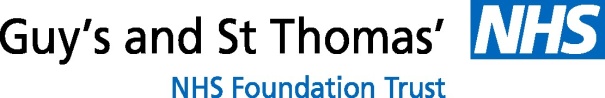 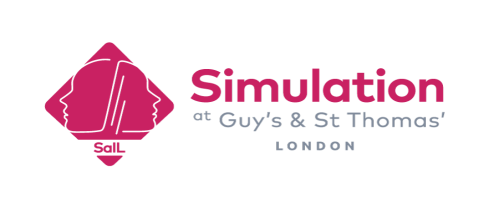 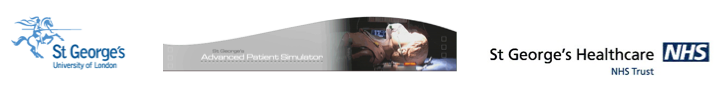 Quality Assurance in Simulation Framework and Guidance for the  Simulation Network (SLSN)December 2016 V 2 Quality Assurance in Simulation Standards Framework and Guidance December 2016 Prepared by Colette Laws-Chapman on behalf of the  Simulation NetworkAcknowledgements:The quality assurance standards framework & guidance was originally implemented following a collaborative project across South London Simulation centres to provide a peer quality assurance tool.  The 2014-15 framework was developed based upon the literature and from existing tools available at the time of writing including: NHS Yorkshire and Humber Quality Framework produced by the Montagu Clinical Simulation Centre which can be found below:(http://login.qaclinicalskills.co.uk/pdfs/QACSS).  

The Simulation Quality Assurance and Developmental (SQUAD) Visits Framework developed by Health Education Kent Surrey & Sussex & GAPS (2013) and the International Nursing Association for Clinical Simulation and Learning (INACSL) standards revised (2013). This new version for December 2016 onwards has been modified based on the past years peer reviewer feedback and accommodates the newly launched National Standards Framework for Simulation Based-Education (SBE) by the Association for Simulated Practice in Healthcare & Health Education England (November 2016). It has retained many of its original features the principle changes can be seen in the process section which is vastly simplified from page 9-14 and changes reflected in the tools in appendix B & D.  Background:In 2014 the following Simulation centre gave their support and vision for this framework to be developed as part of the founding centres supporting the development and expansion of the South London Simulation Network (SLSN):  Guys & St. Thomas’s NHS Foundation Trust  NHS Foundation Trust and Maudsley NHS Foundation TrustSt. Georges Healthcare NHS Trust The SLSN have been conducting peer reviews and self assessment of centres as part of the 3 year innovations project supported by an award from Health Education England South London (HEESL). The project is shared across nine simulation centres from secondary health care and three HEI’s all within .Original authors include:Dr Jenny Roycroft BSc MBBS FRCASimulation Fellow, Simulation and Interactive Learning, Guys & St. Thomas’s NHS Foundation TrustColette Laws-ChapmanDeputy Director of Simulation and Interactive Learning, Guys & St. Thomas’s NHS Foundation Trust Dr Gabriel Reedy CPsychol FAcadMEd SFHEAProgramme Director—MA in Clinical Education,   Deputy Director for Quality and Faculty Development—School of Medical EducationEducational Research Lead—King's Health Partners Simulation and Interactive Learning (SaIL) CentresDr Raj Kainth BSc MBBS MRCPCh MA ClinEdSimulation Fellow, Simulation and Interactive Learning, Guys & St. Thomas’s NHS Foundation TrustHead of Simulation and Skills,  Advanced Patient Simulation & Skills CentreIndexSection										PagesAcknowledgements 									2Introduction										5Process Overview									6The Quality Assurance Process and Submission of Evidence Guide		9-14Appendix A: 	Quality Assurance Literature Review					15-40Appendix B:	Annual Peer Reviewer Observation Form        			39-48Appendix C: 	 Annual Peer Review Summary Report Form			49-51Appendix D: 	Biennial Quality Assurance and Governance	 Review Form		51-54 Appendix E:  	Day to Day QA Course Debrief Form 				55Quality Assurance in Simulation Standards Framework and Guidance Simulation NetworkIntroduction:The utilisation of simulation based education (SBE) has become an established modality for inter-professional education within both hospital and university-based centres in  in the last yen year.The South London Simulation Network (SLSN) formed by key stakeholder providers of SBE including GAPS, GSTT, KCH, KCL and SLAM fully endorse a partnership approach to sharing resources and expertise is an effective format for the future of high-quality simulation.  The SLSN recognised that the development of simulation based training is diverse and variable across South London and along with the intention to share resources there was a strong desire to share best practice and to support effective course development and quality assurance for all  based simulation.Members of this network include simulation centres based at the following hospitals: Croydon Epsom & St Helier,  , Guys & St Thomas’, Kings College London, Lewisham, London South Bank University, ,  , South London and Maudsley, South West London Mental Health Trust and  Healthcare.The SLSN Standards Framework & Guidance been developed from a number of sources as identified in the acknowledgements & literature. The SLSN actively carried out peer reviews over the past 3 three years and contributed to the new ASPiH Standards (November 2016).
This version has been updated to reflect the new ASPiH Standards, the literature review (see Supporting Document) has not been updated in 2016 in light of the activity led by ASPIH as this was deemed to be duplication. Purpose of this DocumentThe standards framework and guidance are not a mandatory process but centres and individual faculty are invited to utilise the tools for self and peer assessment and quality assurance purposes. The SLSN Standards framework reflect the ASPiH Standards Framework (Nov 2016) but has tools (appendix B, C, D & E) to help chart and record activities. For example, peer reviewers can use appendix B, the peer reviewer form to collect evidence whilst observing a course and write a summary report for the centre using appendix C. Key Principles: There is a common framework that incorporates elements of organisational principles, course design, delivery, evaluation and faculty development. Peer review strengthens the collaborative nature of the SLSN and this process enhances cross working within our geographical area.Peer review visits are intended to be developmental with the opportunity to compare:operational & governance systems design and delivery of simulation courses against standards identified as best practice exchange good practice, ideas and processesany aspect of simulation could be observed from low or no-tech training sessions, part task training, role play and group work, through to fully immersive high-fidelity simulation using human patient simulators or actor based simulation and In Situ SBE activities.This tool is intended to be used by individual faculty members /course or programme leads/centre directors and teams involved in the quality assurance process of simulation courses within the SLSN.Process overview:There are three formal stages to the review that occur over a two-year period.Stage 1: Annual Peer Review Visit: Each course should have a peer review annually. Over the two year period, one of these peer reviews should be conducted by an external peer reviewer. Each centre should organise peer-to-peer course reviews with the peer reviewer completing an Annual Peer Review Observation form (Appendix B) and Annual Peer Review Summary Report form (Appendix C).Stage 2: Annual Quality Assurance Course Board Review: Centres are encouraged to conduct an end-of-year course board review meeting with key stakeholders. Reports and course content are to be reviewed including course evaluation data, research results, peer QA review report and ongoing development activities / topic related evidence. Course review summary data is subsequently discussed at each centre’s Educational Governance meetings – where relevant. Stage 3: Biennial Quality Assurance & Governance review: Self-reported return and peer site visitsCentre completes the Biennial Review Form (Appendix D) showing evidence of QA processes, including Summary Reports carried out on current courses (Appendix C). A senior external reviewer from a peer organisation will visit the centre and sign-off the completed Biennial Review Form (Appendix D). The centre may be asked to provide the course materials and course review papers as evidence. Day to Day QA Course Debrief Form:  Centres are encouraged to utilise this tool on a day to day basis to capture feedback, thoughts and suggestions from faculty post courses debrief discussions (Appendix E). This is especially useful for where faculty may very across the dates of course delivery.The annual peer review visit: There will normally be one peer reviewer, either external or internal, observing the simulation course. Peer reviewers are encouraged from an educationalist or faculty background with significant experience in the field of medical simulation.  Novice faculty will find conducting peer reviewers of great value and should be encouraged to undertake peer reviews with support.  The reviewer will make notes during the observation using the Annual Peer Review Observation form (Appendix B) and may supplement these with their own notes for debriefs of debriefs they undertake for individuals.  A peer reviewer information pack should be made available, in advance of attending the visit wherever possible, which may include the following:pre-course information programme timetableintended learning outcomesscenario briefing sheets/ assessment frameworks any pre-course reading/ activitiesmodel of the debrief / feedback format in uselevel of learners present (e.g. undergraduate, RN’s, Therapists,  Foundation Year 1, Specialist trainee)names and level of faculty members participating in training/scenarios/debriefexample of the pre and post course evaluation measurement toolPeer reviewers are expected to:attend and observe the faculty pre-briefobserve at least two whole scenario and scenario debriefs or educational interventionsconduct at least one debrief of the debrief to faculty observedprovide a same day summary of quality improvement observations found during the visit where possible stay for the course debrief and review course evaluationsThe peer reviewer is looking at the whole course process and through the QA tools will consider the following elements:The learning environmentPre-session development including scenario design and purposeFamiliarisation for faculty and learnersCourse introductionScenarios & workshop sessions used in the courseDebrief of simulationsAssessment of learners in procedural coursesThe characteristics of effective facilitation including debrief structure and questionsCourse evaluationAfter the peer observation visit, the peer reviewer should complete an Annual Peer Review Summary Report (Appendix C) from their observations, which should be emailed to the course lead/ faculty within four weeks of the review. Subsequently, a course review board should consider the QA review recommendations alongside any relevant evaluation data at the annual course review to consider and amend the course if required.The Biennial Quality Assurance and Governance Review visit: A simulation based education provider / centre should aim to have a core governance structure that incorporates quality, finances, and course and faculty development elements. Ideally a centre has a designated director who co-ordinates a strategic governance framework that’s aligned with the organisational and stakeholder values and needs of the organisation it is based within. To support this, the SLSN QA process has incorporated a biennial review using a prompt sheet (Appendix D) which features the broader elements of centre governance combined with single course review(s). The key principles of the Biennial Quality Assurance and Governance are that every other year a simulation centre will prepare for and host a biennial peer review. A senior external peer reviewer will meet with the centre director and conduct the biennial QA review. They will review governance documents and complete any gaps in Appendix D at the meeting. Quality Assurance in Simulation Standards Framework and Guidance for the SLSNProcess and Submission of EvidenceThe Core StandardsKEY:Appendix B: Annual Peer Reviewer Observation Form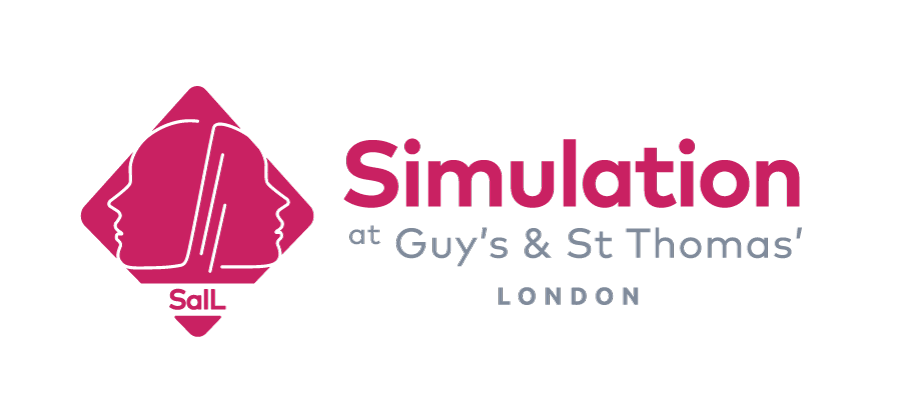 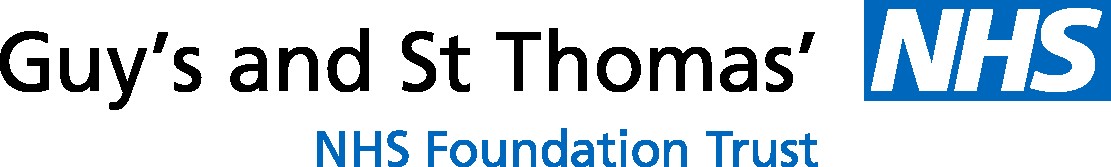 Quality Assurance in Simulation & Interactive Learning - Peer Reviewer Observation FormCourse title: 			     Course lead:			     Date of review:		     Name and title of reviewer:	         Place of work of reviewer:          These standards are adapted from the ASPiH standards (2016): Association for Simulated Practice in Healthcare, Simulation Based Education in Healthcare – Standards for Practitioners – Consultation Document and INACSL (2013) standards: International Nursing Association for Clinical Simulation and Learning (INACSL) (2013) Standards for Simulation Clinical Simulation in Nursing 9(6S) Si – S32 http://dx.doi.org/10.1016/j.ecns.2013.05.010Appendix C: Annual Peer Review Summary Report FormPlease complete with reference to the Quality Assurance Framework Document. The numbered points correspond to the evidence required for the 3 core standards of the QA Framework: please consider these as you complete the summary. Please complete this appendix C as a summary of the evidence presented during the course and with your recommendations for the course lead.Appendix D: Biennial Quality Assurance and Governance Review FormPlease complete ahead of your biennial peer review visit:Simulation based education (SBE) provider organisational leadership including facilities & technology managementStandard: The leadership team oversees SBE organisational structures including adequate consideration to finance, personnel and technology resources are made available to support the SBE programme strategy.Programme development, assessment & In Situ utilisationStandard: SBE activities inc ad hoc in Situ, or course programmes are aligned to formal curriculums or learning needs analysis undertaken by the education or practice provider Faculty and personnelSimulation based education programmes are designed and supervised by appropriately experienced/trained facultyAppendix E: Day to day quality assurance course debrief form Day to Day Quality Assurance Course Debrief Form Please use at the end of each day and pass to the administration team for scanning into the course evaluation data folder. StagePerson(s) responsible & areas 1. Course Annual Peer Review Visit Centre Director: Peer Site Visit: x1 per course to be arranged.Minimum of one external peer reviewer every two years per course. (appendices B + C)2. Annual Quality Assurance Course Board ReviewCourse Lead and Centre Director:1x per courseCollates course evaluation data & QA review data to formulate review and recommendations for course changes / continuation.Provides reports and minutes of meeting to centre director. 3. Biennial (Centre Based) Quality Assurance and Governance Review : Centre Director: Collates summary of peer review reports and peer visit feedback to formulate action plan for governance reviewsCompletes biennial review QA and governance form (Appendix D)StandardPossible evidence Organisational leadership including facilities & technology managementStandards: The leadership team oversees SBE organisational structures including adequate consideration to finance, personnel and technology resources are made available to support the SBE programme strategy.Principles:There is an organisational leadership structure that has oversight and accountability for SBE activity There is an educational governance process that reviews the educational facilities and provision of servicesThe strategic aims of the service demonstrate alignment to the organisational and stakeholder needs such as patient, staff and student safety and quality There are procedures in place for quality monitoring, and review of evaluation data, staffing, and finances on a regular basisThere are systems in place for ongoing faculty development for existing and new faculty Outward facing information sources are maintained including web sites, learning material provision and use of social mediaA variety of SBE modalities are utilised with appropriate levels of realism and accuracy applied Appropriate maintenance schedules are in place for simulation equipment Annual Peer Review (Peer course QA observation)Evidence:A designated individual leads the strategic delivery of the SBE provision and faculty are aware of who this isCourse materials on web sites and issued via pre-courses formats are up to date and relevant for useMoulage and other levels of realism of a high quality and appropriately applied A variety of SBE modalities are utilised with appropriate levels of realism and accuracy applied A training programme is in place for all levels of faculty including technicians, simulated patients and visiting faculty for the equipment available for useEquipment is appropriate to the SBE activity and is clean and well maintained Annual QA course board review   (Self Report)Evidence:The faculty can state whom is the overall lead responsible for standards and provision of services within the facility There is a designated centre or area for the SBE activity with environmental facilities suitable to the SBE activity including a designated clinical and debrief area for scenariosCourses or scenarios have appropriate props/equipment supplied e.g. props list on scenario template or technician info matches that availableA pre-brief is conducted for participants covers orientation to and general housekeeping of the simulation environment: and  introduces them to the objectives,  manikins and equipment  prior to the training sessionFaculty cab state the functions and safety checks for all equipment in use on the dayBiennial Quality Assurance and Governance review (Self-Report and Peer Site Visit)Evidence:There is an educational governance structure where course board reviews and research, staffing, financial data and resources are reviewedThe Leadership team meet on a regular basis to maintain oversight and accountability for SBE activity and to review organisational commissioning of SBE activities There are defined areas for the course sessions e.g. clinical skills facilities, scenarios, debriefing and equipment storagePeer reviewers are invited to undertake course reviewsFaculty are supported to undertake peer reviews and CPD activities with professional leave and funding awarded as appropriate to the size of the facilityA needs analysis is undertaken to ensure that the technology and equipment available is appropriate to achieve the educational objectives. Equipment and maintenance schedules records are kept up to dateThe reviewer should consider all elements in the standards / principles section 2) Programme development, assessment & In Situ utilisation Standard: SBE activities inc ad hoc In Situ, or course programmes are aligned to formal curriculums or learning needs analyses undertaken by the education or practice provider Principles:A learning needs assessment is conducted, up to date and reviewed The learning needs and perspectives of  the wider population are considered including patients, carers and other members of the workforceClear aims and objectives of the SBE session or course around cognitive, affective and psychomotor domains are linked to evidence based protocols, procedures and organisational goals: And shared prior to course application & activities Human Factor approaches should be included in the programme where relevant and explained to participants prior to training Pre-course materials should be distributed in a timely fashion and reviewed for relevance, suitability and added value.Adequate preparation for participants and faculty should be factored into a timetable to support efficient and psychologically safe SBE e.g. pre-briefing SBE activities are regularly evaluated using validated tools to assess learners confidence levels in the task being taught, and where possible the transfer of learning to the clinical setting or impact on patient safety Other data to evaluate learning including KPI’s,  patient and staff satisfaction and critical incident data should be used where appropriate Course aims, activities and governance  arrangements regularly reviewed by a faculty member with expertise in SBE to ensure it remains aligned to best practice and organisational goalsAssessment is appropriate to the LNA / organisational goal Participants should be informed in advance if the SBE is a safe learning environment with formative assessment or is used as a Summative assessment processSBE can be aligned where appropriate to CPD or accreditation from affiliation to professional bodies e.g. RCP, RCN, and RCS.All equipment in use should be checked in and out at the start and end of an SBE exerciseAll equipment should be checked and returned in good repairAnnual Peer Review (Peer course QA observation)Evidence:Evidence of a learning needs assessment should be made available if utilisedCourse packs/ manuals/ marketing materials should include aims, objectives & evaluation plans  A faculty pack should be made available to inc timetable and model of debriefing in use to support consistency in deliveryA pre-brief for faculty & participants should take place- that includes the plan for delivery format (modality), assessment or feedback methodologies in use Course attendance records should be maintained / reviewed & DNA’s followed upCourse evaluation should inc human factors measurements and be recorded pre- and post SBE interventions where possible to measure impact The assessment tools in use measure the learning objectives set should be familiar to faculty An In Situ checklist is utilised to ensure information/ equipment is checked in and out for safety & cost effective reasonsDay to day course review takes place and where relevant actions are documentedDebrief of debriefs and feedback to faculty,  SP’s and participants should be conducted on a regular basis, according to local protocol Annual QA course board review   (Self Report)Evidence:A course review meeting is held at least once per annum The  review should include course aims, objectives and relevant course materials Attendance register / evaluation data is reviewedA repeat learning needs assessment should be considered if the course is to be repeated for a second yearAction plans made for course changes should be shared with all relevant facultyFaculty packs should be reviewed once changes are agreedBiennial Quality Assurance and Governance review (Self-Report and Peer Site Visit)Evidence:Minutes of educational governance or review board meetings, course board reports and QA review report should be made availableThe reviewer should consider all elements in the standards / principles section 3) Faculty and personnelKey: Simulation based education programmes are designed and supervised by appropriately experienced/trained facultyPrinciples:Faculty numbers are appropriate to allow for supervision & practice in procedural skills training Faculty are appropriately trained to design, deliver and debrief SBE Subject expert specialists will be supported to debrief in SBE if requiredSubject experts and Faculty are delivering courses appropriate to their skills – Faculty in procedural skills should be experts in the subject matterThe course provider can access or provide faculty development programmes to ensure appropriate skilled faculty are availableFaculty should attend on-going continuing professional development education in this field.All faculty receives feedback either informally or formally on a regular basis – e.g. peer observation of teaching/ debrief the debrief.Staff or patients are trained to undertake roles such as the embedded participant, standardized patient, or patient voice All faculty staff are supported to uphold professional standards and create a safe learning environment. using the basic assumption that all learners are attending with a desire to improve and have mutual respect for each otherAnnual Peer Review (Peer course QA observation)Evidence: Number of faculty for each course is deemed adequate for the SBE intervention.Faculty have evidence of CPD in a portfolio or other matrixFaculty including experts are pre-briefed and are aligned to the course objectives and plan for the dayThe embedded participants and standardised patients are included in the pre-brief as faculty and their impact on scenarios is discussed in advanceAppropriate healthcare professional; Medical consultant / subject expert faculty are present; e.g. surgical skills courseFaculty emphasises / maintains a safe learning environment with confidentiality, professionalism and embodies this within the principles of the courseNovice faculty have attended an introductory course as outlined in the ASPiH (2016) standardsExperienced faculty conduct debrief of debriefs and provide reflective feedback  for standardized patients and embedded participantsAnnual QA course board review   (Self Report)Evidence:Faculty database is reviewed to ensure evidence of training and CPD is logged “Faculty Development Course” e.g. CMS instructor, Train the Trainer or Essential debriefing skillsEach course date has a nominated expert in simulation or the specialist area presentCourse peer review and participant evaluation data is reviewed and recommendations for change considered Biennial Quality Assurance and Governance review (Self-Report and Peer Site Visit)Evidence:See above – demonstrates evidence of faculty appraisal and development programmes1. Pre-course information: 1. Pre-course information: 1. Pre-course information: 1. Pre-course information: i) Reading: Please indicate if the course has any pre-course reading materials.YesYesi) Reading: Please indicate if the course has any pre-course reading materials.NoNoi) Reading: Please indicate if the course has any pre-course reading materials.NANAii) What type of material was included in the pre-course reading?ii) What type of material was included in the pre-course reading?Human Factors literatureii) What type of material was included in the pre-course reading?ii) What type of material was included in the pre-course reading?Clinical literature (eg NICE standards, algorithm)ii) What type of material was included in the pre-course reading?ii) What type of material was included in the pre-course reading?Weblinksii) What type of material was included in the pre-course reading?ii) What type of material was included in the pre-course reading?e-learning resourcesii) What type of material was included in the pre-course reading?ii) What type of material was included in the pre-course reading?Information about venue and timingsiii) Comments on pre-course information (Consider age of literature/are weblinks active etc)iii) Comments on pre-course information (Consider age of literature/are weblinks active etc)2. Course Administration on the day: i) Was an attendance record taken?Yesi) Was an attendance record taken?Noii) Was a timetable provided/on display?Yesii) Was a timetable provided/on display?Noii) Was a timetable provided/on display?NAiii) Did the course follow the timetable?FullyIn partNoiv) Was the necessary consent obtained for research/photography etc? Yesiv) Was the necessary consent obtained for research/photography etc? Nov) Comments on administration on the day3. Pre-briefing faculty : 3. Pre-briefing faculty : 3. Pre-briefing faculty : i) Please indicate if the faculty attended a pre-course pre-brief orientation		Yesi) Please indicate if the faculty attended a pre-course pre-brief orientation		Noii) What did the pre-brief cover? (circle all that apply)Introductionsii) What did the pre-brief cover? (circle all that apply)Running orderii) What did the pre-brief cover? (circle all that apply)Role allocation and role guidanceii) What did the pre-brief cover? (circle all that apply)Overview of scenariosii) What did the pre-brief cover? (circle all that apply)Learning objectivesii) What did the pre-brief cover? (circle all that apply)Opportunity to ask questionsii) What did the pre-brief cover? (circle all that apply)Creating/maintain a safe learning environment4. Type of simulation programme/ modality being observed: i) Which simulation modality was in use on the course?Role playi) Which simulation modality was in use on the course?In situ/mobile simi) Which simulation modality was in use on the course?Virtual realityi) Which simulation modality was in use on the course?Part task trainersi) Which simulation modality was in use on the course?High fidelity full scale human patient simulatorsi) Which simulation modality was in use on the course?Simulated patients/actorsii) Comments on the appropriateness of the modality used to meet learning needsiii) Comments on the simulation fidelityiv) Were any other teaching modalities employed as part of the course?Didactic sessionsiv) Were any other teaching modalities employed as part of the course?Skills workshopiv) Were any other teaching modalities employed as part of the course?Group workiv) Were any other teaching modalities employed as part of the course?Case based discussioniv) Were any other teaching modalities employed as part of the course?Other:	v) What (if any) assessment was used for the course?Formativev) What (if any) assessment was used for the course?Summativevi) Comments on assessment:5. Environment- Simulation: 5. Environment- Simulation: 5. Environment- Simulation: i) Please indicate the degree of immersive simulated environment the training is taking place in:In-situ training in the clinical environmenti) Please indicate the degree of immersive simulated environment the training is taking place in:Dedicated static simulation centre i) Please indicate the degree of immersive simulated environment the training is taking place in:Classroom based room enhanced with props to recreate realityi) Please indicate the degree of immersive simulated environment the training is taking place in:Other:ii) Comments on the simulation environment:6. Environment- Debriefing: 6. Environment- Debriefing: 6. Environment- Debriefing: i) Was there a designated and private area for debriefing?Yesi) Was there a designated and private area for debriefing?Noii) Comments about debriefing area7. Faculty and Facilitators: i) Please indicate the number of faculty and facilitators for the course: NumberCommentsCommentsTotal (excluding actors)Technician Debriefers (of any level) trained in model usedNovice debrieferIntermediate debrieferAdvanced debrieferSpecialist facultyActor(s)/standardised patientsii) Did the course use faculty as:Patient voiceii) Did the course use faculty as:Embedded personEmbedded personii) Did the course use faculty as:Clinical response/escalationClinical response/escalationii) Did the course use faculty as:8. Participants: 8. Participants: CommentsCommentsi) How many participants were booked to attend the course?i) How many participants were booked to attend the course?ii) How many participants attended the course?ii) How many participants attended the course?iii) Is the course interprofessional (2 or more professions participating)?iii) Is the course interprofessional (2 or more professions participating)?YesNo iv) Which of the following professions were represented?iv) Which of the following professions were represented?Hospital doctor/TraineeDieticianDieticianDieticianGP/TraineePhysician assistantsPhysician assistantsPhysician assistantsNursePharmacistPharmacistPharmacistMidwifeSocial workerSocial workerSocial workerPhysiotherapistSecuritySecuritySecurityParamedicPorterPorterPorterHealth care assistant/nursing assistantManagerManagerManagerCarer	Ward clerk/administrationWard clerk/administrationWard clerk/administrationUndergraduate – med/nurse/AHPConsultant nurse/AHP	Consultant nurse/AHP	Consultant nurse/AHP	Undergraduate – med/nurse/AHPConsultant medicalConsultant medicalConsultant medicalOccupational therapistOther:      Other:      Other:      9. Learning Objectives: CommentsPlease indicate how many specific measurable objectives participants are expected to achieve ghegheduring the simulation based courseNonePlease indicate how many specific measurable objectives participants are expected to achieve ghegheduring the simulation based course1Please indicate how many specific measurable objectives participants are expected to achieve ghegheduring the simulation based course2Please indicate how many specific measurable objectives participants are expected to achieve ghegheduring the simulation based course3Please indicate how many specific measurable objectives participants are expected to achieve ghegheduring the simulation based course4Please indicate how many specific measurable objectives participants are expected to achieve ghegheduring the simulation based course>510. Pre-briefing participants on the day: i) Simulation orientation: did the course pre-briefing cover any of the following? (check all that apply)Intro to other participants (eg icebreaker)Intro to other participants (eg icebreaker)Intro to other participants (eg icebreaker)i) Simulation orientation: did the course pre-briefing cover any of the following? (check all that apply)Intro to faculty and their rolesIntro to faculty and their rolesIntro to faculty and their rolesi) Simulation orientation: did the course pre-briefing cover any of the following? (check all that apply)Course aims and objectivesCourse aims and objectivesCourse aims and objectivesi) Simulation orientation: did the course pre-briefing cover any of the following? (check all that apply)The modality being usedThe modality being usedThe modality being usedi) Simulation orientation: did the course pre-briefing cover any of the following? (check all that apply)The modality of simulation within human factors (exploring individual and team performance)The modality of simulation within human factors (exploring individual and team performance)The modality of simulation within human factors (exploring individual and team performance)i) Simulation orientation: did the course pre-briefing cover any of the following? (check all that apply)The debrief model intended for useThe debrief model intended for useThe debrief model intended for usei) Simulation orientation: did the course pre-briefing cover any of the following? (check all that apply)The use of social mediaThe use of social mediaThe use of social mediaii) Environmental orientation: Please indicate if the participants received information regarding the following: (check all that apply)Housekeeping & safety information (eg fire exits)Housekeeping & safety information (eg fire exits)Housekeeping & safety information (eg fire exits)ii) Environmental orientation: Please indicate if the participants received information regarding the following: (check all that apply)Orientation to the simulated environmentOrientation to the simulated environmentOrientation to the simulated environmentii) Environmental orientation: Please indicate if the participants received information regarding the following: (check all that apply)Orientation to manikins functions/equiptmentOrientation to manikins functions/equiptmentOrientation to manikins functions/equiptmentiii) Professional integrity: Please indicate if the course introduction discusses confidentiality and the protection of course content & participants including:(check all that apply)The need to demonstrate professional and ethical behaviourThe need to demonstrate professional and ethical behaviourThe need to demonstrate professional and ethical behaviouriii) Professional integrity: Please indicate if the course introduction discusses confidentiality and the protection of course content & participants including:(check all that apply)An expectation of receiving and providing constructive feedbackAn expectation of receiving and providing constructive feedbackAn expectation of receiving and providing constructive feedbackiii) Professional integrity: Please indicate if the course introduction discusses confidentiality and the protection of course content & participants including:(check all that apply)An expectation of mutual respectAn expectation of mutual respectAn expectation of mutual respectiv) Psychological & physical safety: Did the facilitator indicate that simulation is used as a safe learning environment which permits mistakes and/or whether the course was being used as an assessment?(Yes fully)(Yes fully)Comments:      Comments:      iv) Psychological & physical safety: Did the facilitator indicate that simulation is used as a safe learning environment which permits mistakes and/or whether the course was being used as an assessment?(In part)(In part)Comments:      Comments:      iv) Psychological & physical safety: Did the facilitator indicate that simulation is used as a safe learning environment which permits mistakes and/or whether the course was being used as an assessment?(No)(No)Comments:      Comments:      v) Psychological & physical safety: Did the facilitator indicate that debrief formats are designed to allow a safe environment for participants to speak up, share thoughts/feeling/perceptions without the risk of retribution or embarrassment?(Yes fully)(Yes fully)Comments:      Comments:      v) Psychological & physical safety: Did the facilitator indicate that debrief formats are designed to allow a safe environment for participants to speak up, share thoughts/feeling/perceptions without the risk of retribution or embarrassment?(In part)(In part)Comments:      Comments:      v) Psychological & physical safety: Did the facilitator indicate that debrief formats are designed to allow a safe environment for participants to speak up, share thoughts/feeling/perceptions without the risk of retribution or embarrassment?(No)(No)Comments:      Comments:      vi) Comments on the simulation environment:vi) Comments on the simulation environment:11. Scenarios:Commentsi) Please indicate if the participants receive a pre-brief to each scenario (that included context of scenario eg name, age, time and place):Verbally	Verbally	i) Please indicate if the participants receive a pre-brief to each scenario (that included context of scenario eg name, age, time and place):On paper	On paper	i) Please indicate if the participants receive a pre-brief to each scenario (that included context of scenario eg name, age, time and place): to ask questions               to ask questions              ii) How many simulated scenarios were included in the course?iii) Were there specific learning objectives for each scenario?None	None	iii) Were there specific learning objectives for each scenario?1-2	1-2	iii) Were there specific learning objectives for each scenario?3-4	3-4	iii) Were there specific learning objectives for each scenario?>5	>5	iv) Were the scenarios appropriate to the learner’s level/grade and previous experience?Yesiv) Were the scenarios appropriate to the learner’s level/grade and previous experience?No12. Embedded participant (plant): i) Please indicate if the influence of the EP is:- Positivei) Please indicate if the influence of the EP is:- Negativei) Please indicate if the influence of the EP is:- Neutrali) Please indicate if the influence of the EP is:- Distracterii) Free text for comment on the EP roles13. Formative feedback: i) In the situation where clinical or professional performance is identified as a concern, please indicate how the faculty / centre gives formative feedback to individuals (leave blank if not appropriate)14. Debrief observational specific questionsi) Debrief format: Please indicate the model of debrief or format of debrief that was used:- Advocacy with Inquiry i) Debrief format: Please indicate the model of debrief or format of debrief that was used:- Diamond Debriefi) Debrief format: Please indicate the model of debrief or format of debrief that was used:- PEARLi) Debrief format: Please indicate the model of debrief or format of debrief that was used:- Plus Deltai) Debrief format: Please indicate the model of debrief or format of debrief that was used:-  Team gainsi) Debrief format: Please indicate the model of debrief or format of debrief that was used:- 3D (Diffusing, Discovering & Deepening)i) Debrief format: Please indicate the model of debrief or format of debrief that was used:- Otheri) Debrief format: Please indicate the model of debrief or format of debrief that was used:- No specific model usedii) Was the debriefing model on display/available for participants to refer to?Yesii) Was the debriefing model on display/available for participants to refer to?Noii) Was the debriefing model on display/available for participants to refer to?NAiii) Please comment on the use of modeliv) Were facilitators:Co-debriefingiv) Were facilitators:Single debrieferiv) Were facilitators:Other:v) Was video playback used in the debrief?Nov) Was video playback used in the debrief?Occasionallyv) Was video playback used in the debrief?Oftenv) Was video playback used in the debrief?Alwaysv) Was video playback used in the debrief?NAvi) In general, did the debriefs allow space for participants to reflect on the simulation experience? Consider skills (kinetic), knowledge (cognitive), feellings/interactions (affective). Novi) In general, did the debriefs allow space for participants to reflect on the simulation experience? Consider skills (kinetic), knowledge (cognitive), feellings/interactions (affective). Occasionallyvi) In general, did the debriefs allow space for participants to reflect on the simulation experience? Consider skills (kinetic), knowledge (cognitive), feellings/interactions (affective). Oftenvi) In general, did the debriefs allow space for participants to reflect on the simulation experience? Consider skills (kinetic), knowledge (cognitive), feellings/interactions (affective). Alwaysvi) In general, did the debriefs allow space for participants to reflect on the simulation experience? Consider skills (kinetic), knowledge (cognitive), feellings/interactions (affective). NAvii) Were there comparisons to real life experiences?Novii) Were there comparisons to real life experiences?Occasionallyvii) Were there comparisons to real life experiences?Oftenvii) Were there comparisons to real life experiences?Alwaysvii) Were there comparisons to real life experiences?NAvii) Did the debriefer ask open ended questionsNovii) Did the debriefer ask open ended questionsOccasionallyvii) Did the debriefer ask open ended questionsOftenvii) Did the debriefer ask open ended questionsAlwaysvii) Did the debriefer ask open ended questionsNAviii) Was there opportunity for discussion of specific non-technical skills or Human Factors during the debrief?Yesviii) Was there opportunity for discussion of specific non-technical skills or Human Factors during the debrief?Noviii) Was there opportunity for discussion of specific non-technical skills or Human Factors during the debrief?NAix) Which Human Factors were explored in detail during the debriefs?x) Was there any discussion of application of reflection and learning to future practice?Yesx) Was there any discussion of application of reflection and learning to future practice?Nox) Was there any discussion of application of reflection and learning to future practice?NAxi) Please elaborate on the questions in this section in relation to the facilitation of debrief discussions:15. Psychological safety: 15. Psychological safety: 15. Psychological safety: i) Maintenance of safetyPlease indicate if you feel that the facilitator (s) maintained a safe environment for participants to speak up, share thoughts, feelings, perceptions without the risk of retribution or embarrassment	(Yes)Comments:      i) Maintenance of safetyPlease indicate if you feel that the facilitator (s) maintained a safe environment for participants to speak up, share thoughts, feelings, perceptions without the risk of retribution or embarrassment	(No)Comments:      ii) ValidationIf during the debrief participants shared personal experiences - Was this contribution validated?(Yes)Comments      ii) ValidationIf during the debrief participants shared personal experiences - Was this contribution validated?(No)Comments      16. Evaluation: i) Please indicate the type of evaluation utilised for the programme/training (Kirkpatrick Levels):- Reaction of student - what they thought and felt about the trainingi) Please indicate the type of evaluation utilised for the programme/training (Kirkpatrick Levels):- Learning - the resulting increase in knowledge or capabilityi) Please indicate the type of evaluation utilised for the programme/training (Kirkpatrick Levels):- Behaviour - extent of behaviour and capability improvement and implementation/applicationi) Please indicate the type of evaluation utilised for the programme/training (Kirkpatrick Levels):- Results - the effects on the business or environment resulting from the trainee's/participant’performanceii) Pre-course evaluation: did the evaluation tools measure pre-course knowledge/skills/attitudes?Yesii) Pre-course evaluation: did the evaluation tools measure pre-course knowledge/skills/attitudes?Noii) Pre-course evaluation: did the evaluation tools measure pre-course knowledge/skills/attitudes?NAiii) Post-course evaluation: did the evaluation tools measure post course knowledge/skills/attitudes?Yesiii) Post-course evaluation: did the evaluation tools measure post course knowledge/skills/attitudes?Noiii) Post-course evaluation: did the evaluation tools measure post course knowledge/skills/attitudes?NAiv) Feedback – did the evaluation tool provide space for feedback about the course/faculty/environment etc?Yesiv) Feedback – did the evaluation tool provide space for feedback about the course/faculty/environment etc?Noiv) Feedback – did the evaluation tool provide space for feedback about the course/faculty/environment etc?NAv) Latent errors – where identified during In Situ, potential actions were also discussed and recorded, to capture learning and identify preventative strategies?Yesv) Latent errors – where identified during In Situ, potential actions were also discussed and recorded, to capture learning and identify preventative strategies?Nov) Latent errors – where identified during In Situ, potential actions were also discussed and recorded, to capture learning and identify preventative strategies?NAvi) Latent errors were graded using appropriate systems such as the NPSA risk matrixYesvi) Latent errors were graded using appropriate systems such as the NPSA risk matrixNovi) Latent errors were graded using appropriate systems such as the NPSA risk matrixNAvii) Comments about the course evaluation and feedback vii) Comments about the course evaluation and feedback vii) Comments about the course evaluation and feedback 17. Faculty / Course debrief:17. Faculty / Course debrief:17. Faculty / Course debrief:i) Faculty debrief: did the faculty debrief each other formatively at any stage of the day? 	Yesi) Faculty debrief: did the faculty debrief each other formatively at any stage of the day? 	Noi) Faculty debrief: did the faculty debrief each other formatively at any stage of the day? 	NAii) Was a specific tool used?Yesii) Was a specific tool used?Noiii) If a specific tool was used, please state/describe:iv) What level was the debriefer of the debriefs?Noviceiv) What level was the debriefer of the debriefs?Intermediateiv) What level was the debriefer of the debriefs?Advanced iv) What level was the debriefer of the debriefs?Expertv) Did the faculty debrief the whole course/review the evaluations at the close of the day?Yesv) Did the faculty debrief the whole course/review the evaluations at the close of the day?Novi) Were changes/suggestions recorded?Yesvi) Were changes/suggestions recorded?Novi) Were changes/suggestions recorded?NA18. For procedural skills courses: 18. For procedural skills courses: 18. For procedural skills courses: i) Specialist presence - was there an appropriate specialist (eg consultant surgeon) present as faculty?Yesi) Specialist presence - was there an appropriate specialist (eg consultant surgeon) present as faculty?Noi) Specialist presence - was there an appropriate specialist (eg consultant surgeon) present as faculty?NAii) Was the equipment used to perform the procedure identical (or as close as possible) to the equipment used in clinical practice?Yesii) Was the equipment used to perform the procedure identical (or as close as possible) to the equipment used in clinical practice?Noii) Was the equipment used to perform the procedure identical (or as close as possible) to the equipment used in clinical practice?NAiii) Candidate assessment – is the assessment of participants appropriate to the skill being taught? (see specific course curriculum/assessment documents)Yesiii) Candidate assessment – is the assessment of participants appropriate to the skill being taught? (see specific course curriculum/assessment documents)Noiii) Candidate assessment – is the assessment of participants appropriate to the skill being taught? (see specific course curriculum/assessment documents)NAiv) Additional comments about this section (procedural skills)19. Course governance19. Course governance19. Course governancei) Is the course delivery standardised? e.g. Each course content includes the same aims/content/scenarios Yesi) Is the course delivery standardised? e.g. Each course content includes the same aims/content/scenarios Noii) Is the course accredited in any format? Check all that applyNil accreditationii) Is the course accredited in any format? Check all that applyRoyal College (eg. RCS, RCN)ii) Is the course accredited in any format? Check all that applyYes – other accreditationii) Is the course accredited in any format? Check all that applyCPD hours20. Annual Review20. Annual Review20. Annual Reviewi) Does the course have a course review board that meets annually?Yesi) Does the course have a course review board that meets annually?Noi) Does the course have a course review board that meets annually?NAii) Does the course review receive collated course information, including the participant’s evaluations to enable improvement to be made to the course?Yesii) Does the course review receive collated course information, including the participant’s evaluations to enable improvement to be made to the course?NoSimulation CentreDateCourse title Course Lead Group SizeName(s) of Peer reviewer andPlace of workSBE provider Organisational leadership, includes facilities & technology managementSBE provider Organisational leadership, includes facilities & technology managementA designated individual leads the strategic delivery of the SBE provision and faculty are aware of who this is.Course materials on web sites and issued via pre-course formats are up to date and relevant for use Moulage and other levels of realism are of a high quality and appropriately appliedA variety of SBE modalities are utilised with appropriate levels of realism and accuracy applied A training programme is in place for all levels of faculty including technicians, simulated patients and visiting faculty for the equipment available for use.Equipment is appropriate to the SBE activity and is clean and well maintainedRecommendationsProgramme development, assessment & In Situ utilisationProgramme development, assessment & In Situ utilisationEvidence of a learning needs assessment should be made available if utilisedCourse packs/ manuals/ marketing materials should include aims, objectives & evaluation plansA faculty pack should be made available to inc timetable and model of debriefing in use to support consistency in deliveryA pre-brief for faculty & participants should take place- that includes the plan for delivery format (modality), assessment or feedback methodologies in use Course attendance records should be maintained / reviewed & DNA’s followed upCourse evaluation should inc human factors measurements and be recorded pre- and post SBE interventions where possible to measure impact The assessment tools in use measure the learning objectives set should be familiar to faculty An In Situ checklist is utilised to ensure information/ equipment is checked in and out for safety & cost effective reasonsDay to day course review takes place and where relevant actions are documentedDebrief of debriefs and feedback to faculty,  SP’s and participants should be conducted according to local protocolRecommendationsFaculty and personnelFaculty and personnelNumber of faculty for each course is adequate to SBE intervention.Faculty have evidence of CPD in a portfolio or other matrixFaculty including experts are pre-briefed and are aligned to the course objectives and plan for the dayThe embedded participants and standardised patients are included in the pre-brief as faculty and their impact on scenarios is discussed in advanceAppropriate healthcare professional; Medical consultant / subject expert faculty are present; e.g. surgical skills courseFaculty emphasises / maintains a safe learning environment with confidentiality, professionalism and embodies this within the principles of the courseNovice faculty have attended an introductory course as outlined in by ASPiH (2016)Experienced faculty debrief debriefs and conduct reflective feedback  for standardized patients and embedded participantsRecommendationsSummary – Overall FeedbackSimulation Centre & OrganisationName of Director or DMEReview DateName(s) of Peer reviewer Number of staff employed (WTE)AdministrationManagementFellowsClinical educatorsTechnicians Standardised/ Simulated  patients OtherSize of centre (Number of rooms for training )Facilities  (such as Live A-V feed, HPS - adult/child/birthing manikin, lapro trainers, haptics)PrinciplesEvidence provided:There is an organisational leadership structure that has oversight and accountability for SBE activity There is an educational governance process that reviews the educational facilities and provision of servicesThe strategic aims of the service demonstrate alignment to the organisational and stakeholder needs such as patient, staff and student safety and quality There are procedures in place for quality monitoring, and review of evaluation data, staffing, and finances on a regular basisThere are systems in place for ingoing faculty development for existing and new faculty Outward facing information sources are maintained including web sites, learning material provision and use of social mediaA variety of SBE modalities are utilised with appropriate levels of realism and accuracy applied The environment  is educationally supportive and clinically credibleThere are defined areas for the course sessions e.g. clinical skills facilities, scenarios, separate debriefing areas and equipment storage.Appropriate maintenance schedules are in place for simulation equipment The centre undertakes a needs analysis to ensure that the technology and equipment available is appropriate to achieve the educational objectives.PrinciplesEvidence provided:The centre encourages learning needs assessments to develop local objectives and programme design for each courseThe learning needs and perspectives of  the wider population are considered including patients, carers and other members of the workforceAims and objectives include cognitive, affective and psychomotor domains (linked to Blooms taxonomy) and / or are linked to evidence based protocols, procedures and organisational goals: Human Factor approaches are included in the programmes where relevant. A system is in place for pre-course materials to be distributed in advance of course attendance A system is in place for pre-course and course materials to be reviewed for relevance, and suitability on a regular basis.Course leads are supported to allow time for faculty support inc pre-brief and debriefing for ongoing CPD of faculty. SBE activities are regularly evaluated using validated tools to assess learners confidence levels in the task being taught, and where possible the transfer of learning to the clinical setting or impact on patient safety.Where relevant Ethical approval is in place for ongoing research evaluation.The Centre works with the organisation to access other data to evaluate learning including KPI’s, patient and staff satisfaction and critical incident data where appropriate The Centres educational governance  arrangements include regularly review of courses by a faculty member with expertise in SBE to ensure it remains aligned to best practice and organisational goalsAssessment processes used in the SBE facility is appropriate to the curriculum leaner needs / organisational goal Participants are informed in advance if the SBE is a safe learning environment with formative assessment : or is used as a Summative assessment process and assessment criteria is sharedThe centre selects appropriate / utilises validated models of debriefing and/or reflective practice frameworks to allow learner’s to identify and reflect on their learning experience, identify performance gaps and explore personal development.SBE, where appropriate has been awarded accreditation from affiliation to professional bodies e.g. RCP, RCN, RCSPrinciplesEvidence provided:Arrangements are in place to ensure faculty numbers are appropriate for the supervision & practice of procedural skills trainingFaculty have access to a full CPD programme to ensure faculty are appropriately trained to design, deliver and debrief  SBESubject experts and Faculty are reviewed to ensure they are delivering courses appropriate to their skills Faculty should attend on-going continuing professional development education in this field.Mentoring/support is provided for novice simulation facultyArrangements are in place to ensure faculty receives feedback either informally or formally on a regular basis – e.g. peer observation of teaching/ debrief the debrief.Staff or patients are trained to undertake roles such as the embedded participant, standardized patient, or patient voice All faculty staff are supported to uphold professional standards and create a safe learning environment. using the basic assumption that all learners are attending with a desire to improve and have mutual respect for each otherCourse TitleDate:Date:FacultyCourse leadReview of Feedback FormsDid it meet learning objectivesTimetable/ Structure of day What went well/ needs improvingDebriefing ModelModel / Adherence: Model / Adherence: Model / Adherence: Model / Adherence: Debrief the debrief themesScenarios Content:  Other:  Actor Feedback: Content:  Other:  Actor Feedback: Content:  Other:  Actor Feedback: Content:  Other:  Actor Feedback: Technical FeedbackAgreed Action PointsAgreed Action PointsAgreed Action PointsAgreed Action PointsAgreed Action PointsWhat?What?Who?Who?By when?